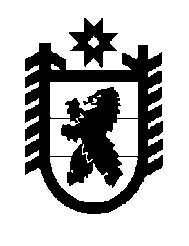 Российская Федерация Республика Карелия    РАСПОРЯЖЕНИЕГЛАВЫ РЕСПУБЛИКИ КАРЕЛИЯВ соответствии с Законом Республики Карелия от 4 июня 2014 года                        № 1792-ЗРК «Об именных стипендиях Республики Карелия обучающимся по основным профессиональным образовательным программам»:	1. Назначить с 1 сентября 2014 года на 2014/15 учебный год именные стипендии Республики Карелия аспирантам, ординаторам и ассистентам-стажерам, обучающимся по образовательным программам высшего образования – программам подготовки научно-педагогических кадров в аспирантуре, программам ординатуры, программам ассистентуры-стажировки в федеральном государственном бюджетном образовательном учреждении высшего профессионального образования «Петрозаводский государственный университет», федеральном государственном бюджетном образовательном учреждении высшего профессионального образования «Петрозаводская государственная консерватория (академия) имени А.К. Глазунова», федеральном государственном бюджетном учреждении науки Карельском научном центре Российской академии наук:2. Назначить с 1 сентября 2014 года на 2014/15 учебный год именные стипендии Республики Карелия студентам, обучающимся по образовательным программам высшего образования – программам бакалавриата, программам специалитета, программам магистратуры в федеральном государст-венном бюджетном образовательном учреждении высшего профессионального образования «Петрозаводский государственный университет», федеральном государственном бюджетном образовательном учреждении высшего профессионального образования «Петрозаводская государственная консерватория (академия) имени А.К. Глазунова»: 3. Назначить с 1 сентября 2014 года на 2014/15 учебный год именную стипендию Республики Карелия студентке, обучающейся по образовательной программе высшего образования – программе специалитета в Карельском филиале федерального государственного бюджетного образовательного учреждения высшего профессионального образования «Российская академия народного хозяйства и государственной службы при Президенте Российской Федерации»: 4. Назначить с 1 сентября 2014 года на 2014/15 учебный год именные стипендии Республики Карелия студентам, обучающимся по образовательным программам среднего профессионального образования – программам подготовки специалистов среднего звена: 	5. Назначить с 1 сентября 2014 года на 2014/15 учебный год именные стипендии Республики Карелия студентам, обучающимся по образовательным программам среднего профессионального образования – программам подготовки квалифицированных рабочих, служащих: 6. Министерству образования Республики Карелия обеспечить выплату стипендий Республики Карелия в пределах средств, предусмотренных бюджетной росписью на 2014 год по разделу «Образование».            Глава Республики  Карелия                                                                     А.П. Худилайненг. Петрозаводск22 сентября 2014 года № 306-р  Амозовой Кире Федоровне -аспирантке федерального государственного бюджетного образовательного учреждения высшего профессионального образования «Петрозаводский государственный университет» Антоновой Екатерине Петровне-аспирантке федерального государственного бюджетного учреждения науки Карельского научного центра Российской академии наукГалову Ивану Викторовичу-аспиранту федерального государственного бюджетного образовательного учреждения высшего профессионального образования «Петрозаводский государственный университет»Колоколовой Ольге Алексеевне-аспирантке федерального государственного бюджетного учреждения науки Карельского научного центра Российской академии наукКрышень Полине Викторовне-аспирантке федерального государственного бюджетного образовательного учреждения высшего профессионального образования «Петрозаводская государственная консерватория (академия) имени А.К. Глазунова»Кузнецовой Наталье Юрьевне-аспирантке федерального государственного бюджетного образовательного учреждения высшего профессионального образования «Петрозаводский государственный университет» Микову Александру Геннадьевичу-аспиранту федерального государственного бюджетного образовательного учреждения высшего профессионального образования «Петрозаводский государственный университет»Потахиной Любови Викторовне-аспирантке федерального государственного бюджетного учреждения науки Карельского научного центра Российской академии наукРыбниковой Зое Павловне-аспирантке федерального государственного бюджетного учреждения науки Карельского научного центра Российской академии наукСережиной Марии Александровне-аспирантке федерального государственного бюджетного образовательного учреждения высшего профессионального образования «Петрозаводский государственный университет» Софроновой Анастасии Алексеевне-аспирантке федерального государственного бюджетного образовательного учреждения высшего профессионального образования «Петрозаводский государственный университет» Степанову Артему Валерьевичу-аспиранту федерального государственного бюджетного образовательного учреждения высшего профессионального образования «Петрозаводский государственный университет»Теремовскому Никите Юрьевичу-аспиранту федерального государственного бюджетного образовательного учреждения высшего профессионального образования «Петрозаводский государственный университет»Тершукову Ивану Анатольевичу-аспиранту федерального государственного бюджетного образовательного учреждения высшего профессионального образования «Петрозаводский государственный университет»Федоровой Евгении Александровне-аспирантке федерального государственного бюджетного учреждения науки Карельского научного центра Российской академии наукАлехановой Екатерине Игоревне-студентке 6 курса федерального государственного бюджетного образовательного учреждения высшего профессионального образования «Петрозаводский государственный университет»Андриановой Алисе Юрьевне-студентке 4 курса федерального государственного бюджетного образовательного учреждения высшего профессионального образования «Петрозаводский государственный университет»Боденовой Анне Юрьевне-студентке 5 курса федерального государственного бюджетного образовательного учреждения высшего профессионального образования «Петрозаводский государственный университет»Будаковой Вере Витальевне-студентке 5 курса федерального государственного бюджетного образовательного учреждения высшего профессионального образования «Петрозаводский государственный университет»Васильевой Ирине Викторовне-студентке 6 курса федерального государственного бюджетного образовательного учреждения высшего профессионального образования «Петрозаводский государственный университет»Вдовенко Андрею Сергеевичу-студенту 6 курса федерального государственного бюджетного образовательного учреждения высшего профессионального образования «Петрозаводский государственный университет»Гаврилюк Марине Николаевне-студентке 5 курса федерального государственного бюджетного образовательного учреждения высшего профессионального образования «Петрозаводский государственный университет»Ивановой Ирине Сергеевне-студентке 5 курса федерального государственного бюджетного образовательного учреждения высшего профессионального образования «Петрозаводский государственный университет»Калиничевой Алине Вячеславовне-студентке 4 курса федерального государственного бюджетного образовательного учреждения высшего профессионального образования «Петрозаводская государственная консерватория (академия) имени А.К. Глазунова»Калиничевой Илоне Вячеславовне-студентке 4 курса федерального государственного бюджетного образовательного учреждения высшего профессионального образования «Петрозаводская государственная консерватория (академия) имени А.К. Глазунова»Капустиной Татьяне Николаевне-студентке 5 курса федерального государственного бюджетного образовательного учреждения высшего профессионального образования «Петрозаводская государственная консерватория (академия) имени А.К. Глазунова»Корнышовой Марии Владимировне-студентке 4 курса федерального государственного бюджетного образовательного учреждения высшего профессионального образования «Петрозаводский государственный университет»Кузьминой Евгении Сергеевне-студентке 3 курса федерального государственного бюджетного образовательного учреждения высшего профессионального образования «Петрозаводский государственный университет»Лагутину Александру Александровичу-студенту 5 курса федерального государственного бюджетного образовательного учреждения высшего профессионального образования «Петрозаводская государственная консерватория (академия) имени А.К. Глазунова»Ладыге Анне Дмитриевне-студентке 6 курса федерального государственного бюджетного образовательного учреждения высшего профессионального образования «Петрозаводский государственный университет»Нипполайнен Анастасии Эдуардовне-студентке 3 курса федерального государственного бюджетного образовательного учреждения высшего профессионального образования «Петрозаводский государственный университет»Плескацевичу Даниилу Игоревичу-студенту 5 курса федерального государственного бюджетного образовательного учреждения высшего профессионального образования «Петрозаводский государственный университет»Праховой Дарье Александровне-студентке 5 курса федерального государственного бюджетного образовательного учреждения высшего профессионального образования «Петрозаводский государственный университет»Ребеко Виктории Алексеевне-студентке 4 курса федерального государственного бюджетного образовательного учреждения высшего профессионального образования «Петрозаводский государственный университет»Семеновой Елене Евгеньевне-студентке 5 курса федерального государственного бюджетного образовательного учреждения высшего профессионального образования «Петрозаводский государственный университет»Семьиной Дарье Андреевне-студентке 3 курса федерального государственного бюджетного образовательного учреждения высшего профессионального образования «Петрозаводский государственный университет»Сивицкому Александру Андреевичу-студенту 5 курса федерального государственного бюджетного образовательного учреждения высшего профессионального образования «Петрозаводский государственный университет»Сирице Анне Александровне-студентке 3 курса федерального государственного бюджетного образовательного учреждения высшего профессионального образования «Петрозаводский государственный университет»Федоренко Ладе Александровне-студентке 4 курса федерального государственного бюджетного образовательного учреждения высшего профессионального образования «Петрозаводский государственный университет»Фурсе Николаю Валерьевичу-студенту 3 курса федерального государственного бюджетного образовательного учреждения высшего  профессионального образования «Петрозаводский государственный университет»Хоменко Марии Владимировне-студентке 4 курса федерального государственного бюджетного образовательного учреждения высшего профессионального образования «Петрозаводский государственный университет»Чекалину Кириллу Викторовичу-студенту 6 курса федерального государственного бюджетного образовательного учреждения высшего профессионального образования «Петрозаводский государственный университет»Шевченко Денису Викторовичу-студенту 5 курса федерального государственного бюджетного образовательного учреждения высшего профессионального образования «Петрозаводский государственный университет»Штромберг Александре Олеговне-студентке 4 курса федерального государственного бюджетного образовательного учреждения высшего профессионального образования «Петрозаводский государственный университет»Щетинкиной Надежде Олеговне-студентке 5 курса федерального государственного бюджетного образовательного учреждения высшего профессионального образования «Петрозаводский государственный университет»Юзвюк Марии Херардовне-студентке 5 курса федерального государственного бюджетного образовательного учреждения высшего профессионального образования «Петрозаводский государственный университет».Солодяжниковой Ксении Сергеевне-студентке 5 курса Карельского филиала федерального государственного бюджетного образовательного учреждения высшего профессионального образования «Российская академия народного хозяйства и государственной службы при Президенте Российской Федерации».Андрюку Илье Олеговичу-студенту 3 курса государственного автономного профессионального образовательного учрежде-ния Республики Карелия «Северный колледж»Гребенюку Андрею Вячеславовичу-студенту 3 курса Беломорско-Онежского филиала Федерального государственного бюджетного образовательного учреждения высшего профессионального образования «Госу-дарственный университет морского и речного флота имени адмирала С.О. Макарова»Демченко Григорию Андреевичу-студенту 3 курса государственного бюджетного образовательного учреждения среднего профессионального образования Республики Карелия «Костомукшский политехнический колледж»Заверухе Екатерине Александровне-студентке 3 курса государственного бюджетного образовательного учреждения среднего профессионального образования Республики Карелия «Петрозаводский лесотехнический техникум»Ивановой Ирине Ивановне-студентке 3 курса автономного образовательного учреждения среднего профессионального образования Республики Карелия «Петрозаводский базовый медицинский колледж»Калининой Кристине Андреевне-студентке 4 курса автономного образовательного учреждения среднего профессионального образования Республики Карелия «Петрозаводский базовый медицинский колледж»Крайновой Нине Александровне-студентке 4 курса государственного автономного профессионального образовательного учрежде-ния Республики Карелия «Сортавальский колледж»Любченко Алене Константиновне-студентке 4 курса государственного автономного образовательного учреждения среднего профессионального образования Республики Карелия «Петрозаводский автотранспортный техникум»Малош Кристине Владиславовне-студентке 3 курса Карельского филиала Негосударственного образовательного учрежде-ния среднего профессионального образования  Юридический колледж Международной полицейской ассоциацииМацкевич Ольге Олеговне-студентке 4 курса бюджетного образовательного учреждения среднего профессионального образования (среднее специальное учебное заведение) «Петрозаводский музыкальный колледж имени Карла Эриковича Раутио»Полуэктовой Арине Валерьевне-студентке 3 курса государственного бюджетного образовательного учреждения среднего профессионального образования Республики Карелия «Петрозаводский строительный  техникум»Поляковой Елене Владимировне-студентке 4 курса государственного автономного профессионального образовательного учрежде-ния Республики Карелия «Петрозаводский педагогический колледж»Радкевич Екатерине Владимировне-студентке 3 курса Негосударственного образовательного учреждения среднего профессионального образования  Петрозаводский кооперативный техникум КарелреспотребсоюзаСавицкой Дженни Петровне-студентке 3 курса государственного автономного образовательного учреждения среднего профессионального образования Республики Карелия «Петрозаводский техникум городского хозяйства»Спресовой Любови Анатольевне-студентке 3 курса Петрозаводского филиала федерального государственного бюджетного образовательного учреждения высшего профессионального образования «Петербургский государственный университет путей сообщения Императора Александра I»Тарасову Антону Михайловичу-студенту 4 курса государственного автономного профессионального образовательного учрежде-ния Республики Карелия «Индустриальный колледж»Тарасовой Юлии Павловне-студентке 3 курса государственного бюджетного образовательного учреждения среднего профессионального образования Республики Карелия «Кондопожский техникум»Ягелло Наталье Алексеевне-студентке 3 курса бюджетного образовательного учреждения среднего профессионального образования (среднее специальное учебное заведение) «Карельский колледж культуры и искусств».Булбулашвили Марьями-Лизе Амирановне-студентке 2 курса государственного автоном-ного профессионального образовательного учреждения Республики Карелия «Колледж технологии и предпринимательства»Васильевой Людмиле Васильевнестудентке 2 курса государственного автоном-ного профессионального образовательного учреждения Республики Карелия «Сортавальский колледж»Воробьеву Алексею Владимировичу-студенту 2 курса государственного автономного образовательного учреждения среднего профессионального образования Республики Карелия «Петрозаводский автотранспортный  техникум»Вяриевой Анастасии Ивановне-студентке 2 курса государственного бюджетного образовательного учреждения среднего профессионального образования Республики Карелия «Олонецкий техникум»Гайнову Савве Вячеславовичу-студенту 2 курса государственного автономного профессионального образовательного учрежде-ния Республики Карелия «Северный колледж»Губаренко Ульяне Николаевне-студентке 2 курса государственного автономного профессионального образователь-ного учреждения Республики Карелия «Колледж технологии и предпринимательства»Дербину Максиму Олеговичу-студенту 2 курса государственного автономного профессионального образовательного учрежде-ния Республики Карелия «Индустриальный колледж»Подковенко Диане Дмитриевне-студентке 2 курса государственного бюджетного образовательного учреждения среднего профессионального образования Республики Карелия «Костомукшский политехнический колледж»Попковой Марии Александровне-студентке 2 курса государственного  бюджет-ного профессионального образовательного учреждения Республики Карелия «Лахден-похский техникум»Синцовой Анне Витальевне-студентке  2 курса государственного автоном-ного профессионального образовательного учреждения Республики Карелия «Колледж технологии и предпринимательства»Станеву Максиму Мариянову-студенту 2 курса государственного  бюджетного образовательного учреждения среднего профессионального образования Республики Карелия «Кондопожский техникум»Сурковой Анастасии Аркадьевне-студентке 2 курса государственного бюджетного профессионального образовательного учрежде-ния Республики Карелия «Медвежьегорский техникум»Таранову Владимиру Александровичу-студенту 3 курса государственного бюджетного образовательного учреждения среднего профессионального образования Республики Карелия «Техникум дорожного строительства»Терзи Илье Петровичу-студенту 2 курса государственного бюджетного образовательного учреждения среднего профессионального образования Республики Карелия «Техникум дорожного строительства»Фоминой Елизавете Михайловне-студентке 2 курса государственного автоном-ного профессионального образовательного учреждения Республики Карелия «Колледж технологии и предпринимательства».